Crinkill N.S. Contact number: (057) 9120803Facebook: https://www.facebook.com/CrinkillNS Instagram: https://www.instagram.com/crinkillns Twitter: https://twitter.com/CrinkillNS 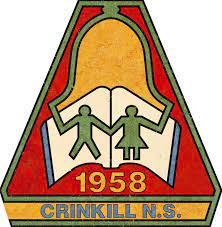 Upcoming EventsEnrolment for Sept 2023Enrolment for new Junior Infants will open on the Monday, the 6th November. Please contact the office for enrolment forms.  Enrolment will close on the 26th January 2024.Board of Management ElectionsWe are currently in the process of electing a new BOM. The new Board will take over on the 1st December. Tag Rugby Tag rugby with Wren continues until Christmas. No charge to parents. Hurling Hurling with Ryan continues next term and throughout the year. No charge to parents. Music with Ms. Killeen2nd to 6th class are continuing music lessons with Ms. Killeen. 5th and 6th class will be learning keyboard after Halloween. Thanks to the Parents Association for purchasing the keyboards for the students. Our New Junior Infants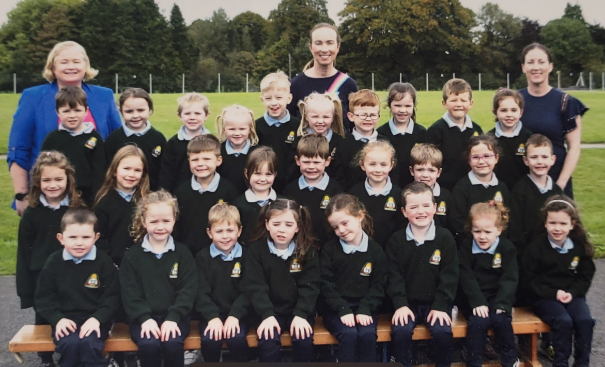 Here are our new Junior Infants. Their teachers are very proud of their hard work and how well they have settled in.Our New Preschoolers Our preschoolers are also settling in well. They are enjoying lots of fun hands-on activities using playdough, messy play, art & crafts and outdoor fun! 3rd class: All month 3rd class have been very busy with Ms. Connolly learning all about the Stone Age. They made Stone Age weapons and jewellery from clay. They also did a project on the Stone Age in pairs and presented them to their classes. Birr GAA County Final Competition A big congratulations to our students for taking part in the Birr GAA County Final Competition. Rowan Hayden (junior infants), Finn Cummins (1st class) and Antoni Sosowski (5th class) were winners for class competitions. Each winner will receive a new Offaly Jersey!Cumann na mBunscol Football Finals Best of luck to our boys and girls who are playing their Cumann na mBunscol football finals. Hopefully the finals will be held this week. The boys will be playing the Boys School and the Gaelscoil combined. The girls will be playing Cloghan. Well done so far to all our boys and girls. They have been training very hard and thank you to the teachers who have helped with organising matches and training. Fast Feet Competition: On the 23rd November next 30 children from 2nd, 3rd and 4th class will be competing in the Fast Feet Challenge in Drumcullen, This is a short distance race challenge. Children will be able to try out for this competition after midterm. Parking Our neighbours have asked to be mindful when dropping off and collecting children from school and please do not part at people’s gateways.  Shoe Box AppealA leaflet on the Shoe Box Appeal was sent home yesterday. If you wish to partake in his appeal please send the shoebox back to school by Monday, the 6th November 2023. Check out our Facebook and Twitter pages for all news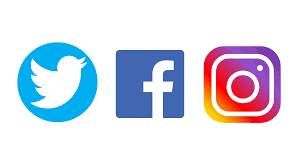 